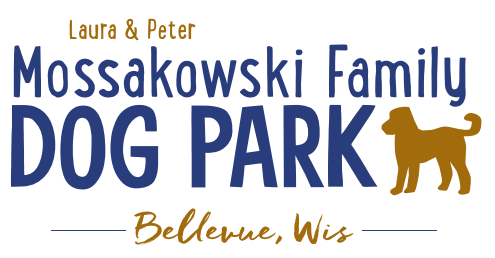 Laura and Peter Mossakowski Family Dog Park, LTD Committee MeetingDate & Location: 6/1/2022 @ 9:15a @ Laura Mossakowski LLC (2555 Continental Dr.; Green Bay, WI 54311)Meeting Began: 9:10amIn attendance: Laura Mossakowski, Paul Theys, Adam Waszak, Jennie WertelVP Report:   Approval of April Minutes: Laura, PaulTreasurer Report:Current Balance: $41,762 (~$ __________ est. total with Village Account)Outstanding Bills: Shade Structure $35,000-37,000 – TBD when shipped/installedIncoming Donations: a matching donation through GraingerSecretary Report: no updatesCommunity Fundraising:  Grant Writing – looking for someone to help in this departmentPackers Grant 2022 – Open from May 1 – July 1 (consider next grant to be towards boardwalks or kayak launch, covered entry way)	Only eligible if shade structure is complete – as of last week the product hasn’t been received	Cost of proposed project?	Photos of proposed project?	Number of people potentially impacted by project?	Benefits to the community & park goers?(Ongoing Topic) Memorial fundraisers – step 1 is to know where they would be going, any thoughts?small gardens, rocks and other structures, plaques, benches, etc.Donn @ Forever Friends has rock options that can be looked into 	Fine tune details, location, and pricing when details known	Bricks starting at $200 unless lower cost option foundBenches and Table Memorials can have plaque memorials added – requested minimum of $2500Memorial plaque on Little Free Library option, plaques on the agility equipment – starting at $100 (based on the cost of materials, size, and location)A few hydrants to be installed and plaques made; $2500+ Fire hydrants or memorial boulders		Small Dog Area plaque still available for sponsorship/donation – requested minimum of $2500		Looking to add two more hydrants, one will be spoken for Possibly looking to add in more fire hydrants based on availability as they are replaced in the village – at this time smaller hydrants are being replaced and can be held for the parkConsider adding in a plaque/memorial option when we know if there will be a shaded entry way into the parksOptions for signage to look for sponsorship from businesses - $500 / 6 months minimum for banner at other parks – over a several month period (Jan-June & July-December based on weather or damage), Signs starting to be hung up	Consider sending the vendors from our last event listsOld Business:Waste Cleanup still an issue – push for more self-policingAmendment to the Committee-Village agreement to include an end date to help ensure that the fees that are collected for the park stay with the parkConstruction & Maintenance Updates:Shade Structure in Small Dog Area – 2022 is the next opportunity for a Packers grant option but we need that project done in order to be eligible for any additional grantsUpdates: Looking at location for shelter that will allow it to be ADA accessible and have a path from the gateMinnesota and Wisconsin Playgrounds – final cost not determined until it is shipped.  Currently between $35,000-$37,000 final cost but needing to know shipment date	Permits figured out and just pending on weather and shippingEagle Scout Project (Paul Goral): To build a 4-Legged Ramp for the dog park – approved and will be building it soonNext step for focus is potentially looking at the kayak launch, boardwalks, and shaded entry ways	Considerations – getting access to the water, making it a structure accessible for all, parking expansion, etc.Next Meeting Dates: Wednesday, July 20th, 2022 @ 9:15a @ Laura Mossakowski LLC (or via zoom)New Business:  Meeting Adjourned: 9:40am